SCANIAEngine type: Straight 6-cylinder diesel engine
Displacement: 12.7 dm³
Max. output at 1800 rpm: 500 hp (368 kW)
Max torque at 925-1340 rpm: 2550 Nm12+2-speed gearbox with range change and splitter gear, 2 crawler gears, 2 reverse gears and retarder.Scania Opticruise is an automatic gear changing system for manual gearboxes.Automatic clutch control, together with Opticruise, gives a completely automated shifting system.The engine is supplied prepared for power take-off. The preparation consists of an intermediate gear which is fitted in the flywheel housing.The EG651P is mounted on the right-hand side of the gearbox at "5 o'clock". The power take-off rotates anticlockwise, seen from the rear, and is designed for direct-mounted equipment with connection DIN 5462. Ratio: 1:1.28 with low split and 1:1.58 with high split.Max. torque 800 Nm. Max. power output in continuous operation without gearbox oil cooling: 80 kWMax. power output in continuous operation with gearbox oil cooling: 120 kWMax. power output in periodic* operation: 120 kW.*50% operating time at maximum permitted output and 50% inoperative during 30-minute intervals.Blue area: Low splitter gearRed area: High splitter gearWheel nut caps in stainless steel.By means of lamps, sounds and display messages in the instrument cluster the bodywork has many options for providing the driver with information. There is access to 8 lamps, all with the option to indicate with different colours. There are also a number of pre-defined display messages and a total of five different sounds. All information is adapted to Scania's information levels: alarm system, warning, information and status. In order to be able to activate 2 of the 8 positions using sound and colour, the necessary connectors and cable harnesses are fitted at the factory, 03888.For the option to program and activate all 8 positions, BCI control unit, 05837A, and ICL with full functionality, 03888A, must be selected in combination.9 different variants of symbol lens can be ordered via variant code 07331.Three 7-pin cable harnesses from the bodywork's central electric unit routed under the cab.Eight metre long bodybuilder cable for connection of equipment to the rear of the frame.Prepared for remote control engine starting. Includes extra pressure sensors to check that the parking brake is applied and the gearbox in neutral.Air Comfort, with 4-point air suspension, integrated shock absorbers and level adjustment.Amber-coloured side marker lamps with light-emitting diodes, temporarily fitted on the frame. The bodybuilder or other workshop must fit them in accordance with national legislation in force.With direction indicators in the side marker lamps. When the driver signals a turn using the direction indicator lever, the side marker lamps flash as well. When the hazard warning signal is activated, the side marker lamps and all direction indicator lamps flash as well.This is a European legal requirement for vehicles more than 9 metres long. Whole Vehicle Type Approval (WVTA) is not met without this.Advantages for the customerSafety: This indicator provides other road users with an earlier warning of forthcoming turns, thereby enhancing safety.Seat with air suspension and integrated safety belt. The following settings are possible: position, height, seat cushion length and backrest.Unsprung seat with integrated safety belt. The following settings can be made: 
- position 
- height 
- backrest.Instrument cluster with 4.1" colour display with trip computer and high resolution.Smart digital tachograph from Stoneridge that permits remote readout.Dome lamps with integrated reading lamp. Boarding lamp. Background lighting by cup holder. Lamps in the roof shelf.Supplementary internal lighting can be added by specifying with variant code family 05974 and 05975.5-inch colour display with touch function.R 500 B8x2*6NB CHASSIS FOR MOBILE CRANE TYPE PALDRIVE 272-276R 500 B8x2*6NB CHASSIS FOR MOBILE CRANE TYPE PALDRIVE 272-276R 500 B8x2*6NB CHASSIS FOR MOBILE CRANE TYPE PALDRIVE 272-276R 500 B8x2*6NB CHASSIS FOR MOBILE CRANE TYPE PALDRIVE 272-276R 500 B8x2*6NB CHASSIS FOR MOBILE CRANE TYPE PALDRIVE 272-276R 500 B8x2*6NB CHASSIS FOR MOBILE CRANE TYPE PALDRIVE 272-276R 500 B8x2*6NB CHASSIS FOR MOBILE CRANE TYPE PALDRIVE 272-276R 500 B8x2*6NB CHASSIS FOR MOBILE CRANE TYPE PALDRIVE 272-276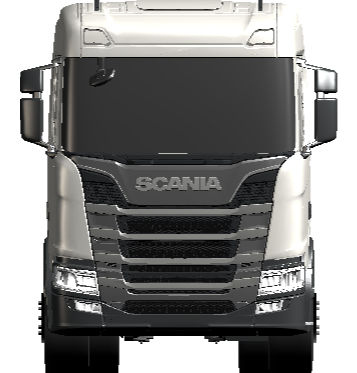 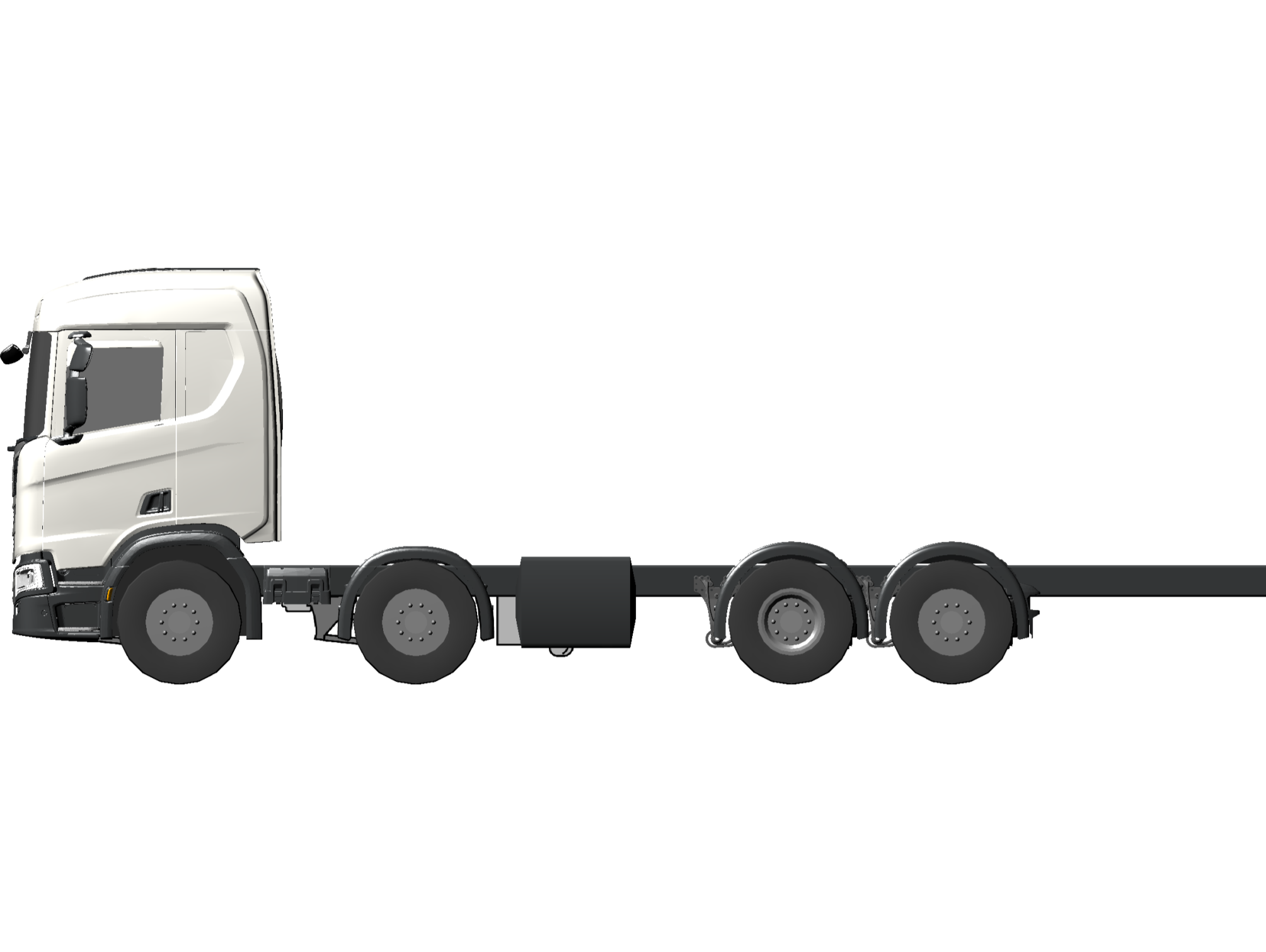 Guided OfferingGuided OfferingGuided OfferingGuided OfferingGuided OfferingGuided OfferingGuided OfferingGuided OfferingInitial selectionsInitial selectionsInitial selectionsInitial selectionsInitial selectionsInitial selectionsInitial selectionsInitial selectionsApplicationApplicationMobile crane02758BC02758BCOperationOperationRegional02759B02759BCab typeCab typeCR20N00889FT00889FTThe R-series sleeper cab with normal roof height offers a spacious driver area enabling an optimum driving position. It has very good spaces for storage and installing extra equipment in the cab and can be equipped with up to two beds. The height of the cab is 1,695 mm from floor to ceiling in the centre of the cab. Amongst other things, the cab is suitable for medium distance haulage assignments. Customer benefits Plenty of space for storage or extra equipment. Space for up to two comfortable beds. A safe workplace, because the cab is designed as a large safety cage around driver and passenger. The cab is certified in accordance with ECE-R 29.03.The R-series sleeper cab with normal roof height offers a spacious driver area enabling an optimum driving position. It has very good spaces for storage and installing extra equipment in the cab and can be equipped with up to two beds. The height of the cab is 1,695 mm from floor to ceiling in the centre of the cab. Amongst other things, the cab is suitable for medium distance haulage assignments. Customer benefits Plenty of space for storage or extra equipment. Space for up to two comfortable beds. A safe workplace, because the cab is designed as a large safety cage around driver and passenger. The cab is certified in accordance with ECE-R 29.03.The R-series sleeper cab with normal roof height offers a spacious driver area enabling an optimum driving position. It has very good spaces for storage and installing extra equipment in the cab and can be equipped with up to two beds. The height of the cab is 1,695 mm from floor to ceiling in the centre of the cab. Amongst other things, the cab is suitable for medium distance haulage assignments. Customer benefits Plenty of space for storage or extra equipment. Space for up to two comfortable beds. A safe workplace, because the cab is designed as a large safety cage around driver and passenger. The cab is certified in accordance with ECE-R 29.03.The R-series sleeper cab with normal roof height offers a spacious driver area enabling an optimum driving position. It has very good spaces for storage and installing extra equipment in the cab and can be equipped with up to two beds. The height of the cab is 1,695 mm from floor to ceiling in the centre of the cab. Amongst other things, the cab is suitable for medium distance haulage assignments. Customer benefits Plenty of space for storage or extra equipment. Space for up to two comfortable beds. A safe workplace, because the cab is designed as a large safety cage around driver and passenger. The cab is certified in accordance with ECE-R 29.03.The R-series sleeper cab with normal roof height offers a spacious driver area enabling an optimum driving position. It has very good spaces for storage and installing extra equipment in the cab and can be equipped with up to two beds. The height of the cab is 1,695 mm from floor to ceiling in the centre of the cab. Amongst other things, the cab is suitable for medium distance haulage assignments. Customer benefits Plenty of space for storage or extra equipment. Space for up to two comfortable beds. A safe workplace, because the cab is designed as a large safety cage around driver and passenger. The cab is certified in accordance with ECE-R 29.03.GeneralGeneralGeneralGeneralGeneralGeneralGeneralGeneralTypeTypeTypeTypeTypeTypeTypeTypeChassis adaptationChassis adaptationBasic01163B01163BWheel configurationWheel configuration8x2*600448P00448PChassis heightChassis heightNormal00272B00272BSuspension systemSuspension systemAir front + Air rear00828B00828BSteering wheel positionSteering wheel positionleft hand00403B00403BCertificates and platesCertificates and platesCertificates and platesCertificates and platesCertificates and platesCertificates and platesCertificates and platesCertificates and platesWVTA, Whole Vehicle Type Approval according to ECWVTA, Whole Vehicle Type Approval according to ECIncomplete04049B04049BPlate languagePlate languageGerman00003C00003CDimensionsDimensionsDimensionsDimensionsDimensionsDimensionsDimensionsDimensionsChassis widthChassis width2550 mm00058E00058EMax truck heightMax truck height4 meters 96/53/EG03239A03239AAxle distanceAxle distance5150 mm01406KB01406KBDimension JA/BEP L020 (Bodywork Exchange Parameters)Dimension JA/BEP L020 (Bodywork Exchange Parameters)4000 mm01537QS01537QSBogie distance rear axle 1-2Bogie distance rear axle 1-21350 mm05737E05737ESteering angle 1st, RH turnSteering angle 1st, RH turn34 max01345BB01345BBSteering angle 1st, LH turnSteering angle 1st, LH turn34 max01346BB01346BBWeightsWeightsWeightsWeightsWeightsWeightsWeightsWeightsLegal weight 1st axleLegal weight 1st axle9000 kg02751E02751ELegal weight 2nd axleLegal weight 2nd axle9000 kg02752E02752ELegal weight 3rd axleLegal weight 3rd axle10500 kg02753FE02753FELegal weight 4th axleLegal weight 4th axle8500 kg02754DE02754DEGVW legalGVW legal32000 kg06175KY06175KYGVW technicalGVW technical37000 kg06177MW06177MWGross Train Weight, GTW LegalGross Train Weight, GTW Legal40000 kg00771DA00771DAEngineEngineEngineEngineEngineEngineEngineEngineEngineEngineEngineEngineEngineEngineEngineEnginePropulsionPropulsioncombustion engine04034A04034AFuelFuelDiesel00520A00520AEmission levelEmission levelEuro 602471J02471JEngine typeEngine typeDC13 165 500 hp Euro 6 /Japan Emission 201600408TH00408THSCR, Selective Catalytic Reductionwith03488ANOx controlWith03636ATorque reduction NOx-controlWith03719AOil level indicationWith03829ANoise suppression81/82 dBA R51.0300472AFAir intakeAir intakeAir intakeAir intakeAir intakeAir intakefront02253ECab air filter typenormal08400ACooling systemCooling systemCooling systemCooling systemCooling systemCoolant freeze pointFreezing point -25 degrees Celsius03925AExhaust systemExhaust systemExhaust systemExhaust systemExhaust systemExhaust silencer executionCompact01967DExhaust outlet, directionright hand00392ESilencer length623 mm04329BExhaust silencer longitudinal position (XM)4626 mm04810KGearboxGearboxGearboxGearboxGearboxGearboxGearboxGearboxGearboxGearboxGearboxGRS905R00017TDGear selector positionSteering wheel03574BOil cooling for gearboxwith00387ARefrigerant oil cooler gearboxRefrigerant liquid02123BOpticruiseOpticruiseOpticruiseOpticruiseOpticruiseOpticruiseWith02519APerformance modesEconomy, standard, power05112AKickdownWith04370AStarter interlock gearselectorWith05735AClutchClutchClutchClutchClutchClutch systemautomatic03575BAxlesAxlesAxlesAxlesAxlesFront axlesFront axlesFront axlesFront axlesFront axlesAxle weight front, technical2 x 9000 kg00073YRear axlesRear axlesRear axlesRear axlesRear axlesBogie weight, technical19000 kg (10500 + 8500)00552ABRear axle gearR78000021AKRear axle gear ratio2,9200022AZDifferential lockwith00020ATag axleTag axleTag axleTag axleTag axleTag axle liftwith00086APTOPTOPTOPTOPTOClutch independent PTOClutch independent PTOClutch independent PTOClutch independent PTOClutch independent PTOPower Take-Off EDPrepared04827APTOPTOPTOPTOPTOPTO EG rear typeEG651P06392AKPTO-EG electrical preparation1 connection03502CFuel tanksFuel tanksFuel tanksFuel tanksFuel tanksGeneralGeneralGeneralGeneralGeneralFuel tank, left hand side400W aluminium02626WRFuel tank locationNormal01368BFuel filler caplockable00518AFuel label according to ECwith07462AFuel heaterwith00557AFuel splash protectionWith03974ASCR tanksSCR tanksSCR tanksSCR tanksSCR tanksSCR heating systemWith04287ASCR reductant tank volume side RHS47 dm304318ASCR reductant tank filler capLockable04334AChassisChassisChassisChassisChassisFrameFrameFrameFrameFrameFrame, typeF95700458LBody attachment bracket, front setbracket vertical reinforced03303KBodywork holes configuration frameentire frame length07432AFrame reinforcement rearwardsnormal08391ASteeringSteeringSteeringSteeringSteeringFront axle steering system typehydraulic07281BSteering system backuphydraulic07651ASteering force 70/311/EECWith01367AManoeuvrability according to 97/27/ECYes02127ASteering wheel typebasic02153AAdjustable steering wheeltilt + slide02991CSuspension frontSuspension frontSuspension frontSuspension frontSuspension frontAir spring height, frontLow01334BSuspension rearSuspension rearSuspension rearSuspension rearSuspension rearAir suspension rear type2-spring03226AShock absorber rear axleWith02259ALevel adjustment speedFast02487FLevel adjustment control truck/trailerTruck04029AAlternative predefined chassis levelsexhausted bellows + 2 memory02488FLoad transfer according to EC 97/27yes02972ALoad limitat 10500 kg00084FLoad transferwith01353AALoad transfer, tag axle positionalways down01528ALoad transfer limit14900 kg06028FLoad transfer manoeuvringmax load transfer request06029BSpeed limitation for load transfer30 km/h01911DAxle load displayFront and rear02478AAnti-roll barAnti-roll barAnti-roll barAnti-roll barAnti-roll barAnti-roll bar, frontExtra stiffness00092DElectricsElectricsElectricsElectricsElectricsBattery230 Ah00095AMBattery positionLeft hand side03979AAlternator charge100 A01122DBattery master switch manoeuvringDouble acting left side frame02410DPreparation for toll collectwith03501AWheels & MudguardsWheels & MudguardsWheels & MudguardsWheels & MudguardsWheels & MudguardsTyresTyresTyresTyresTyresTyre type front axle385/65R22.5 Regional Steer Bridgestone  Duravis R-STEER 002 EVO08905MQTyre type rear axle315/80R22.5 Regional Drive Bridgestone  Duravis R-DRIVE 00208906LGTyre type tag axle behind drive axle385/65R22.5 Regional Steer Bridgestone  Duravis R-STEER 002 EVO08908MQRimsRimsRimsRimsRimsRim type front axle22.5 x 11.75 steel05001FARim type rear axle22.5 x 9.00 steel05002DARim type tag axle behind drive axle22.5 x 11.75 steel05004FAWheel equipmentWheel equipmentWheel equipmentWheel equipmentWheel equipmentWheel nut coversteel stainless00148BSticker wheel nut retightGerman language03688CWheel chock2 pieces01233BMudguard frontMudguard frontMudguard frontMudguard frontMudguard frontFront mudguard size675 mm05071BSpray-suppression according to EU 109/2011With05828ASpray suppressionwith01421AMudflap, frontwith00053CMudguard second front axleWith04050AMudguard rearMudguard rearMudguard rearMudguard rearMudguard rearMudguard rearwith00164ARear mudguard executionHigh top00514BRear mudguard, positionNormal01977AMudflap rearwith06632AMudflap rear materialPlastic02331ABrakesBrakesBrakesBrakesBrakesBrake systemBrake systemBrake systemBrake systemBrake systemBrake categoryAB01493ABBrake adaptationRigid00039BWheel brakedisc01405BBrake control combinationelectronic with disc brake02647BHill holdhill hold03485CAPS, Air Processing SystemAir management02458BParking brake systempneumatic06171AParking brake trailer controlbraked by service line05848AWheel brakesWheel brakesWheel brakesWheel brakesWheel brakesBrake chamber type 1st frontmembrane + spring00028BBrake chamber type, 2nd frontmembrane + spring00005BBrake chamber type, 1st rearmembrane + spring00008BBrake chamber type trailing tag axlemembrane + spring01175BAuxiliary brakesAuxiliary brakesAuxiliary brakesAuxiliary brakesAuxiliary brakesRetarder typeR350004579AAuxiliary brake controlmanual + automatic06302CBody and chassis adaptationBody and chassis adaptationBody and chassis adaptationBody and chassis adaptationBody and chassis adaptationRigidRigidRigidRigidRigidClosing crossmemberwith01557CClosing crossmember profileU-profile 5 mm04341ABodywork interfaceBodywork interfaceBodywork interfaceBodywork interfaceBodywork interfaceBodywork Communication Interface, BCIwith05837ABodywork info in Instrument ClusterWith03888ASymbol lens instrument clustergeneral07331ACable harness for bodybuilder7+7+702411FCable harness for bodybuilder frame8 m03023DRemote control engine startPrepared03313BMiscellaneousMiscellaneousMiscellaneousMiscellaneousMiscellaneousStep chassiswith03052DRegistration plate holder rear typePanel04499ACab exteriorCab exteriorCab exteriorCab exteriorCab exteriorCab generalCab generalCab generalCab generalCab generalCab suspensionair comfort02521GCab tiltingelectrical01659AExteriorExteriorExteriorExteriorExteriorSun visor, externalwithout00060BChassis boarding grab handle on rear wall cabwith08954AHorn in front, typecompressed air 118 dB05174AFront bumperFront bumperFront bumperFront bumperFront bumperFront Underrun Protection, FUP directiveFUP device02398BBumper protrusion0 mm04932ABumper beam vertical positionhigh05065AWindowsWindowsWindowsWindowsWindowsWindscreenUntinted02313BDoor window glass typesingle05084AWindow, rear wallwithout00066BMirrorsMirrorsMirrorsMirrorsMirrorsRear view mirror glass driver sidespherical04935BRear view mirror glass passenger sidespherical04936BRear view mirror typeA04934ARear view mirror casing shapesmooth06784ARear view mirror heatingwith04937ARear view mirror electrical adjustablepassenger and driver side05128BWide angle mirrorDriver + passenger side02181CClose-proximity mirrormanual adjusted04938AFront view mirrormanual adjusted01902BLock and alarmLock and alarmLock and alarmLock and alarmLock and alarmLocking type cabremote central locking05123CFrequency remote lock433 MHz03889ANumber of keys/remotesTwo02343AImmobiliserWith02344ALampsLampsLampsLampsLampsHeadlamp typeH702983EDipped beam automaticwith05058AHeadlamp asymmetryRight hand00474ADaytime Running Light, DRL functionWith LED DRL + position lamps03908BHeadlamp cleaningWith02416AFog lamp front typeLED 3 diods06044CEnd outline marker lampWhite01313ASide marker lampsTemporarily mounted00313BSide marker lamp direction indicationwith07176ATaillamp typeBulb03981ATaillamp positionon bracket01532ACab interiorCab interiorCab interiorCab interiorCab interiorSeatsSeatsSeatsSeatsSeatsSeat category, driver sidebasic01431CSeat category, passenger sidestatic01432ESeat upholstery driver sidewoven05028ASeat upholstery passenger sidewoven05029ABedsBedsBedsBedsBedsBed lower800 mm, fixed06563ABed lower, mattressfoam05211BBed lower foam mattress firmnessmedium07932ABed lower length extensionwith08557ABed safety netWith03686AStoragesStoragesStoragesStoragesStoragesStorage rear lower, driver sidedrawer05158AStorage rear lower, passanger sidedrawer05159AInteriorInteriorInteriorInteriorInteriorWall panel and headlining materialvinyl02299ADoor panelPlastic02577ABoarding grab handle colourblack08081ACurtain door & windscreenpreparation00143BCurtain for bedwith00419AProtective mats floorrubber02162AMat centre floorrubber02168AInstrumentsInstrumentsInstrumentsInstrumentsInstrumentsInstrument panel finishhard02172EInstrument cluster4 inch screen km/h02301PWindow winder control activationignition on or unlocked door07411ATachographsmart Stoneridge02303ESTachograph data uploadWith03956ASpeed limitation89 km/h06445GJSpeed limitation legal90 km/h06446HAdaptive Cruise Control, ACCWith03583AScania Lane Departure Warning, LDWWith03601AAdvanced Emergency Braking, AEBWith04335ADriver attention supportwith07261ASticker assistancePh +49261887888803685DESticker vehicle towingGerman language03687CClimate systemClimate systemClimate systemClimate systemClimate systemClimate system heatingwith05208AAir conditioningwith00097AClimate system controlautomatic02200BLightingLightingLightingLightingLightingInternal lightingambient04843CInternal light control rear walladvanced08728BBackground lighting below instrument panelwith05974AReading lamp lower bedRight side03758ACommunicationsCommunicationsCommunicationsCommunicationsCommunicationsInfotainment system2 DIN with 5 inch screen (Advanced)05120ALoudspeaker2 x 20W02176AUSB IP centre positionUSB06499ACB radioPrepared with 12V outlets00391CCommunicatorC300 complete03808CFMS, Fleet Management System preparationGateway (interface)04019A12/24V socketsBasic05750AManualsManualsManualsManualsManualsDriver´s manual languageGerman06151CDriver´s manual extra languageEnglish06152ARescue equipmentRescue equipmentRescue equipmentRescue equipmentRescue equipmentRescue equipmentRescue equipmentRescue equipmentRescue equipmentRescue equipmentEmergency hammerWith03584ABulb and tool kitwith05133AColourColourColourColourColourCabCabCabCabCabCab paint typesolid06527ACab colour whiteIvory White06491AChassisChassisChassisChassisChassisChassis colour greySub Grey06778APMulti Colour Concept (MCC)Multi Colour Concept (MCC)Multi Colour Concept (MCC)Multi Colour Concept (MCC)Multi Colour Concept (MCC)Front grille upper panel colourSteel grey06010CFront grille upper ribs colourSilver brilliant06021CFront grille lower panel colourSteel grey06022DFront grille lower ribs colourSilver brilliant06023DLogisticsLogisticsLogisticsLogisticsLogisticsMarket logisticsMarket logisticsMarket logisticsMarket logisticsMarket logisticsCountry codeDE - Germany01256DE